                        REPUBLIKA HRVATSKA               BRODSKO - POSAVSKA ŽUPANIJAPOVJERENSTVO ZA PROVEDBU JAVNOG POZIVA                           Ul. Ljudevita Gaja 4/a, 35 224 SIKIREVCIKLASA: 112-02/24-01/2URBROJ: 2178-26-03-24-05Sikirevci, 21. ožujka 2024. godine OBAVIJEST KANDIDATIMA KOJI SU SE JAVILI NA JAVNI POZIV ZA PRIJAM U RADNI ODNOS NA ODREĐENO VRIJEME NA PROJEKTU ZAŽELI „ZA žene – ZA zajednicu“ 4, SF.3.4.11.01.0104Jedinstveni upravni odjel Općine Sikirevci raspisao je Javni poziv za prijam u radni odnos na određeno vrijeme (34 mjeseca) na projektu Zaželi „ZA žene – ZA zajednicu“ 4, kodni broj SF.3.4.11.01.0104, na radno mjesto Radnik/ica za potporu i podršku osobama starije životne dobi i osobama u nepovoljnom položaju.Javni poziv objavljen je na službenim stranicama Hrvatskog zavoda za zapošljavanje, na interent stranici Općine Sikirevci te na oglasnoj ploči Općine Sikirevci dana 13. ožujka 2024. godine.Povjerenstvo za provedbu Javnog poziva sastalo se dana 21. ožujka 2024. godine kako bi razmotrilo prijave koje su pristigle na Javni poziv te je utvrdilo da kandidati koji su ispunili formalne uvjete Javnog poziva mogu pristupiti intervjuu koji će se održati  25. ožujka 2024. godine (ponedjeljak), prema dolje navedenom rasporedu. Kandidati koji su podnijeli pravodobnu i potpunu prijavu te ispunjavaju formalne uvjete propisane Javnim pozivom biti će obaviješteni i telefonskim putem. Kandidati (prema redoslijedu pristiglih prijava) su: Eva ŽivićFranca ŽivićBojana LučićAna JarićMarija RakitićRuža KlarićSofija PavelićMargareta RadovanovićAnita ĐuzelMarija NikolićKata JarićKata ButkovićZora ŽivkovićAna GalovićLjubica JoskićRuža IvanetićMato NikolićMarina MajhenRuža GalovićDarija TomasAna HošnjakManda UdovčićMarija BrendićMarija SikavicaJadranka PejićMilenka BraljIvana LučićAna GregorovićMarica GrgićRaspored održavanja intervjua:Kandidati iz točke 2. pozivaju se na intervju (prema navedenom redoslijedu te rasporedu termina u tablici iz točke 2.) koji će se održati u prostorijama Općine Sikirevci, Ljudevita Gaja 4 A, 35224 Sikirevci dana 25.03.2024. godine (ponedjeljak).Ukoliko se kandidat ne odazove intervjuu smatra se da je povukao prijavu na Javni poziv. Za sve informacije kandidati se mogu obratiti na telefon 035/481-215, putem maila: opcina.sikirevci@gmail.com ili osobnim dolaskom u prostorije Općine Sikirevci.Nakon provedenog intervjua, Povjerenstvo utvrđuje listu kandidata koji su zadovoljili sve uvjete Javnog poziva. Za sve informacije Povjerenstvo za provedbu Javnog pozivaAndrijana Ravnjak, mag. oec., predsjednik PovjerenstvaAna Knežević, mag. oec., članIzabela Đuzel, bacc.admin.publ., članIme i prezime kandidata:Vrijeme1.	Eva Živić2.	Franca Živić3.	Bojana Lučić4.	Ana Jarić5.	Marija Rakitić6.	Ruža Klarić7.	Sofija Pavelić8:00-9:008.	Margareta Radovanović9.	Anita Đuzel10.	Marija Nikolić11.	Kata Jarić12.	Kata Butković13.	Zora Živković14.	Ana Galović9:00 – 10:0015.	Ljubica Joskić16.	Ruža Ivanetić17.	Mato Nikolić18.	Marina Majhen19.	Ruža Galović20.	Darija Tomas21.	Ana Hošnjak11:00 – 12:0022.	Manda Udovčić23.	Marija Brendić24.	Marija Sikavica25.	Jadranka Pejić26.	Milenka Bralj27.	Ivana Lučić28.	Ana Gregorović29.	Marica Grgić12:00 – 13:00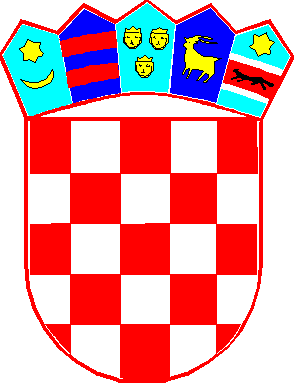 